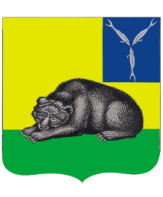 ВОЛЬСКОЕ МУНИЦИПАЛЬНОЕ СОБРАНИЕВОЛЬСКОГО МУНИЦИПАЛЬНОГО РАЙОНАСАРАТОВСКОЙ ОБЛАСТИ   Р Е Ш Е Н И Еот 31.01.2019г.                                № 5/38-287                          г. ВольскО награждении Почётной Грамотой Вольского муниципального Собрания  В.И. Андюкова           Рассмотрев  ходатайство Муниципального учреждения культуры «Централизованная клубная система» о награждении Почётной Грамотой Вольского муниципального Собрания,  в соответствии с Положением о Почётной Грамоте Вольского муниципального Собрания, утвержденным Решением Вольского муниципального Собрания от 02.02.2017 г. № 5/6-79, руководствуясь ст. 19 Устава Вольского муниципального района, Вольское муниципальное Собрание РЕШИЛО:          1. Наградить Почётной Грамотой Вольского  муниципального Собрания Андюкова Василия  Ивановича за достижение высших показателей в культуре.          2. В соответствии с п.4 решения и п.13 Приложения № 1 к решению Вольского муниципального Собрания от 02.02.2017 года № 5/6-79 «Об утверждении  Положения о Почётной Грамоте Вольского муниципального Собрания» выплатить Андюкову Василию  Ивановичу денежное вознаграждение в сумме 10000 (десяти) тысяч рублей.            3. Поручить председателю Вольского муниципального Собрания:          а) организовать изготовление Почётной Грамоты Вольского муниципального Собрания в соответствии с утвержденным решением муниципального Собрания описанием и выполнение иных мероприятий, определенных Положением о Почётной Грамоте Вольского муниципального Собрания;          б)  вручить Почётную Грамоту Вольского муниципального Собрания и денежное вознаграждение, определенное п.2 настоящего Решения Андюкову Василию  Ивановичу в торжественной обстановке.          4. Решение вступает в силу с момента принятия и подлежит опубликованию в МУ ИЦ «Вольская жизнь».Председатель Вольскогомуниципального Собрания                                                     О.А. Кирсанова